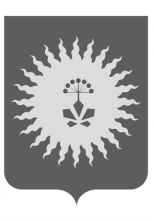 АДМИНИСТРАЦИЯАНУЧИНСКОГО МУНИЦИПАЛЬНОГО ОКРУГАПРИМОРСКОГО КРАЯПОСТАНОВЛЕНИЕ    12.02.2024                                 с.Анучино                                 № 121      О внесении изменений в Перечень автомобильных дорог общего пользования местного значения Анучинского муниципального округа Приморского края, утвержденный постановлением администрации Анучинского муниципального округа от 05.03.2022 № 204  В соответствии с Федеральными законами от 06.10.2003 № 131-ФЗ «Об общих принципах организации местного самоуправления в Российской Федерации», от 08.11.2007 № 257-ФЗ «Об автомобильных дорогах и о дорожной деятельности Российской Федерации и о внесении изменений в отдельные законодательные акты Российской Федерации», Постановлением Правительства Российской Федерации от 28.09.2009 № 767 «О классификации автомобильных дорог в Российской Федерации», на основании Устава Анучинского муниципального округа Приморского края, администрация Анучинского муниципального округа Приморского краяПОСТАНОВЛЯЕТ:Внести в Перечень автомобильных дорог общего пользования местного значения Анучинского муниципального округа Приморского края, утвержденный постановлением администрации Анучинского муниципального округа от 05.03.2022 № 204, следующие изменения:В перечне автомобильных дорог общего пользования местного значения Анучинского муниципального округа Приморского края,Строку 120 изложить в следующей редакции:Строку 121 изложить в следующей редакции: Строку 122 изложить в следующей редакции:Строку 123 изложить в следующей редакции:Строку 132 изложить в следующей редакции:Строку 141 изложить в следующей редакции:Строку 143 изложить в следующей редакции:Строку 145 изложить в следующей редакции:Строку 238 изложить в следующей редакции:Строку 243 изложить в следующей редакции:Строку 244 изложить в следующей редакции:Строку 245 изложить в следующей редакции:Строку 247 изложить в следующей редакции:Строку 248 изложить в следующей редакции:Строку 249 изложить в следующей редакции:Строку 258 изложить в следующей редакции:Строку 263 изложить в следующей редакции:Строку 267 изложить в следующей редакции:Строку 276 изложить в следующей редакции:Строку 277 изложить в следующей редакции:Считать утратившим силу постановление администрации Анучинского муниципального округа Приморского края от 27.12.2023 № 1099 «Об утверждении перечня автомобильных дорог общего пользования местного значения Анучинского муниципального округа Приморского края».3. Аппарату администрации Анучинского муниципального округа Приморского края (Бурдейной) опубликовать настоящее постановление в средствах массовой информации и разместить на официальном сайте администрации Анучинского муниципального округа Приморского края в информационно-телекоммуникационной сети «Интернет».4. Настоящее постановление вступает в силу со дня его официального опубликования.5. Контроль за исполнением настоящего постановления возложить на заместителя главы администрации Анучинского муниципального округа Приморского края Дубовцева И.В.Глава Анучинского муниципального округа                                                             С.А. Понуровский  № п/пНаименование объекта Местонахождение объекта Протяженность (км)Вид разрешенного использования120автомобильная дорогас. Гродеково, ул. Центральная1,785общего пользования№ п/пНаименование объекта Местонахождение объекта Протяженность (км)Вид разрешенного использования121автомобильная дорогас. Гродеково, ул. Партизанская1,512общего пользования№ п/пНаименование объекта Местонахождение объекта Протяженность (км)Вид разрешенного использования122автомобильная дорогас. Гродеково, ул. 70 лет Октября0,617общего пользования№ п/пНаименование объекта Местонахождение объекта Протяженность (км)Вид разрешенного использования123автомобильная дорогас. Гродеково, ул. Озерная0,512общего пользования№ п/пНаименование объекта Местонахождение объекта Протяженность (км)Вид разрешенного использования132автомобильная дорогас. Еловка, ул. Центральная0,764общего пользования№ п/пНаименование объекта Местонахождение объекта Протяженность (км)Вид разрешенного использования141автомобильная дорогас. Муравейка, ул. Заречная1,271общего пользования№ п/пНаименование объекта Местонахождение объекта Протяженность (км)Вид разрешенного использования143автомобильная дорогас. Муравейка, ул. Заводская1,091общего пользования№ п/пНаименование объекта Местонахождение объекта Протяженность (км)Вид разрешенного использования145автомобильная дорогас. Муравейка, ул. Ф.Нестеренко0,491общего пользования№ п/пНаименование объекта Местонахождение объекта Протяженность (км)Вид разрешенного использования238автомобильная дорогас. Новогордеевка, ул. Молодежная0,542общего пользования№ п/пНаименование объекта Местонахождение объекта Протяженность (км)Вид разрешенного использования243автомобильная дорогас. Новогордеевка, ул. Ленинская1,295общего пользования№ п/пНаименование объекта Местонахождение объекта Протяженность (км)Вид разрешенного использования244автомобильная дорогас. Новогордеевка, ул. Арсеньева0,484общего пользования№ п/пНаименование объекта Местонахождение объекта Протяженность (км)Вид разрешенного использования245автомобильная дорогас. Новогордеевка, ул. Даманская0,539общего пользования№ п/пНаименование объекта Местонахождение объекта Протяженность (км)Вид разрешенного использования247автомобильная дорогас. Новогордеевка, ул. Гагарина0,826общего пользования№ п/пНаименование объекта Местонахождение объекта Протяженность (км)Вид разрешенного использования248автомобильная дорогас. Новогордеевка, ул. Комсомольская0,798общего пользования№ п/пНаименование объекта Местонахождение объекта Протяженность (км)Вид разрешенного использования249автомобильная дорогас. Новогордеевка, ул. Шевченко0,304общего пользования№ п/пНаименование объекта Местонахождение объекта Протяженность (км)Вид разрешенного использования258автомобильная дорогас. Новогордеевка, ул. Лесная0,966общего пользования№ п/пНаименование объекта Местонахождение объекта Протяженность (км)Вид разрешенного использования263автомобильная дорогас. Новогордеевка, ул. 1 Мая0,709общего пользования№ п/пНаименование объекта Местонахождение объекта Протяженность (км)Вид разрешенного использования267автомобильная дорогас. Новогордеевка, ул. 2-ая Садовая0,794общего пользования№ п/пНаименование объекта Местонахождение объекта Протяженность (км)Вид разрешенного использования276автомобильная дорогас. Новогордеевка, ул.Мостовая0,387общего пользования№ п/пНаименование объекта Местонахождение объекта Протяженность (км)Вид разрешенного использования277автомобильная дорогас. Таежка, ул. Ломоносова0,265общего пользования